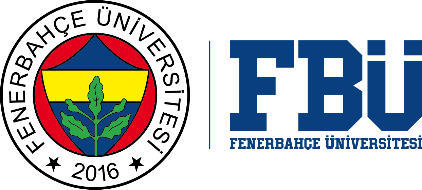 FENERBAHÇE UNIVERSTIY GRADUATE SCHOOLTHESIS PROPOSAL DEFENSE REQUEST FORM                                                                                                                                                                                                                                                                                                                               …../…../20…. I would like to submit my thesis proposal defence orally in front of the thesis tracking committee at the date, time, and place stated below with my kind regards I kindly request the necessary information.Name Surname:                                                                                                                    Signature:IMPORTANT NOTE: Students who are successful in the doctoral qualification exam defend orally in front of the tracking committee the proposal, which includes the purpose, method, resources and study plan of the graduate work they will prepare, within six months at the latest after the qualification exam date. The student distributes the graduate work proposal to the committee members at least fifteen days before the date of the oral defense.STUDENT INFORMATIONSTUDENT INFORMATIONName SurnameStudent IDName ofDepartmentName of ProgramLevel of Program          DoctorateAcademic Year 20…../ 20……                                            FALL                   SPRINGThesis AdvisorExam InformationExam InformationExam InformationExam Date:Exam Time:Exam Place:Thesis Title: